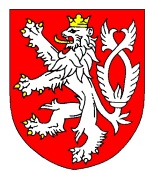 Mgr. Marek Výbornýministr zemědělstvíVážený pane předsedo vlády,v příloze Vám zasílám návrh zákona, kterým se mění zákon č. 449/2001 Sb., o myslivosti, ve znění pozdějších předpisů, a další související zákony, s žádostí o jeho projednání na schůzi vlády s rozpravou.Předem Vám děkuji za vyřízení mé žádosti.S pozdravemPřílohaVážený panprof. PhDr. Petr Fiala, Ph.D., LL.M.předseda vlády České republikyÚřad vládyPraha  V Praze dne                Čj. MZE-60168/2023-11151